ALTRI  PROBLEMI  CON  LE  MOLLE - proseguoFai sempre il disegno delle forze: quando devi indicare le forze con modulo, direzione e verso disegna prima l’asse della direzione con il verso. In questi problemi l’asse è orientato con il (+) in basso.Problema4a: il bicchiere con le molle. Guarda la Figura a destra (nota che per la forza della molla FB non è indicato il verso: dovrai scoprirlo tu). Un bicchiere possiede una massa di 50g. Esso è collegato ad una molla, una sopra e l’altra sotto: la molla sotto (A) possiede una costante elastica KA=2N/cm mentre la molla sopra (B) possiede una costante elastica KB=3N/cm. Il bicchiere è in equilibrio: misuri che la molla (A) si accorcia di 2mm. Quale deve essere il valore del modulo, della direzione e del verso della forza della molla (B) per mantenere il bicchiere in equilibrio? [FB = -0,09Nŷ , cioè punta in alto]. La molla (B) si allunga o si accorcia? Di quanto si deforma? Ricordati che sei all’equilibrio!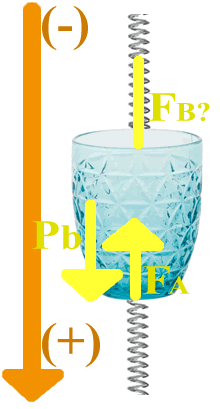   [si allunga ; LB=0,30mm]Indica le forze delle due molle FA e FB e il peso del bicchiere (Pb) in modulo, direzione e verso.FA = ………………..FB = ………………..Pb = ……………….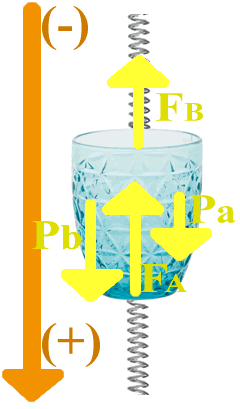 Problema4b: il bicchiere riempito. Guarda la Figura a destra. Adesso dentro il bicchiere versi un certo volume Vx non noto di alcool (Peso specifico dell’alcool=8,30N/dm3). Quando il bicchiere giunge all’equilibrio noti che la molla (A) si è accorciata di 2,5mm mentre la molla (B) si è allungata di 0,8mm. Qual è il peso complessivo che le due molle devono sostenere? Qual è il volume Vx? [Vx=30cm3]Indica le forze delle due molle FA e FB, il peso del bicchiere (Pb) e dell’alcool (Pa) in modulo, direzione e verso.FA = ………………..FB = ………………..Pb = ……………….Pa = ……………….SOLUZIONE DEI PRIMI DUE PROBLEMII primi due problemi permettono di chiarire alcuni concetti basilari sulle forze e sulle molle: l’identificazione del verso di una forza, la compressione/allungamento di una molla: perciò di essi ne do soluzione.Problema1: per prima cosa disegniamo le forze: FA è allungata, cioè la sua deformazione è verso destra: di conseguenza il verso di FA è a sinistra (la forza della molla ha sempre il verso opposto a quello della deformazione). Anche la molla C è allungata, cosicché la sua deformazione è a sinistra: ne segue che FC punta a destra (vedi  figura a destra).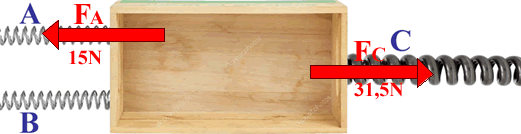 Adesso calcoliamo FA e FC: FA = KABLA = 3,0N/cm5cm = 15N  ;  FC = KCLC = 7,5N/cm4,2cm = 31,5N. I valori delle forze sono indicati nella figura a destra.FC spinge a destra con 31,5N mentre FA spinge a sinistra con 15N.   FC > FA: ne segue che, per pareggiare, la forza FB deve aiutare FA a bilanciare FC, cioè FB deve spingere a sinistra: di conseguenza essa deve deformarsi verso destra e perciò deve allungarsi.Il valore di FB si calcola facilmente con la legge dell’equilibrio:tutto ciò che spinge a destra = tutto ciò che spinge a sinistra                             FC              =       FA  +  FB                                                                                31,5N           =     15N  +  FB                        FB = 16,5NLa deformazione LB si calcola grazie alla legge delle molle: LB = FB/KAB = 16,5N/(3N/cm) = 5,5cmProblema2: Disegniamo tutte le forze in gioco: il peso del barilotto, il peso del rum, la forza della molla (figura a destra). Applichiamo la legge dell’equilibrio: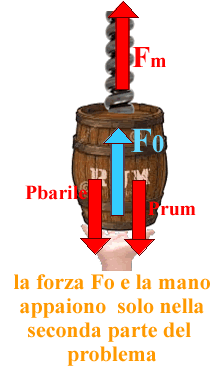 tutto ciò che spinge in alto = tutto ciò che spinge in basso                                            Fm     =     Pbarile + Prum     Pbarile = 5,5N. Calcolo Prum: Prum = Mrumg.  Calcolo Mrum: Mrum = Vrumrum = 2,8L0,92g/cm3.   Devo trasformare 2,8L in cm3: 1litro = 1dm3 = 1000cm3  Mrum = 2.800cm30,92g/cm3 = 2576g = 2,576kg.Prum = Mrumg = 2,576kg9,8N/kg = 25,24N.Calcolo Fm: Fm = Pbarile + Prum = 5,5N + 25,24N = 30,74NCalcolo L: L = Fm/K = 30,74N/(6,2N/cm) = 5,0cmCosa accade se aggiungo la forza della mano (Fo)? Essa è diretta verso l’alto e perciò è opposta a Pbarile+Prum (Pbarile+Prum=30,74N). Perciò il barilotto è spinto da quattro forze: due in basso (Pbarile+Prum=30,74N), una in alto (Fo) mentre la quarta è Fm di cui non conosco il verso.Per conoscere il verso di Fm bisogna ragionare così: “Se Fo < Pbarile+Prum allora il barilotto sarebbe spinto in basso dal peso: di conseguenza, per avere equilibrio la forza Fm deve spingerlo in alto. Se invece Fo > Pbarile+Prum allora il barilotto sarebbe spinto in alto da Fo: di conseguenza, per avere equilibrio la forza Fm deve spingerlo in basso.” Fatto questo ragionamento… la risposta al problema è immediata!Fo = 18,4N ; Pbarile + Prum = 5,5N + 25,24N = 30,74N  Fo < Pbarile + Prum  il peso vince sulla forza della mano  per avere equilibrio Fm deve spingere in alto e perciò la molla si allunga. Per trovare il modulo di Fm si applica:tutto ciò che spinge in alto = tutto ciò che spinge in basso                                     Fo   +   Fm = Pbarile  +   Prum                                  18,4N +   Fm  =   5,5N    +   25,24N     Fm = 12,3N  ;  L=Fm/K = 12,3N/(6,2N/cm) = 2,0cmFo = 50,0N ; Pbarile + Prum = 5,5N + 25,24N = 30,74N  Fo > Pbarile + Prum  la forza della mano vince sulla forza del peso  per avere equilibrio Fm deve spingere in basso e perciò la molla si accorcia. Per trovare il modulo di Fm si applica:tutto ciò che spinge in alto = tutto ciò che spinge in basso                                     Fo     =     Pbarile  +   Prum   +  Fm                                    50,0N           =        5,5N    +   25,24N  +  Fm Fm = 19,3N  ;   L=Fm/K = 19,3N/(6,2N/cm) = 3,1cm